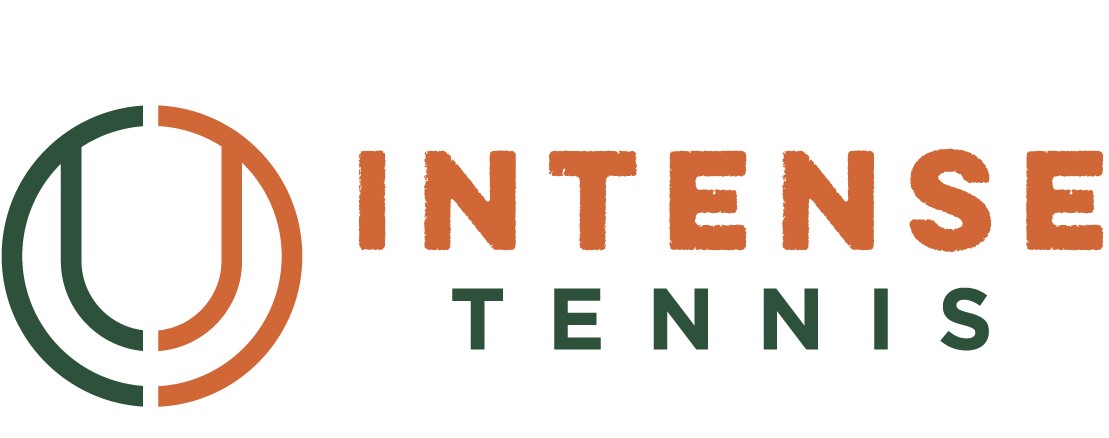 Inschrijfformulier tennislessen TV Nieuw Vennep zomerseizoen 2023.Dit formulier mailen naar: info@intensetennis.nl, ook kunt u online inschrijven via www.intensetennis.nl De lessen starten  maandag 27 maart  en worden verzorgd door  Jaco de Paauw, Rene D’Hooghe en Jaap Plugge. Naam*:                    ________________               Adres*:                      ________________Postcode*:              ________________               Woonplaats*:           ________________Geboortedatum*: ________________                Telefoonnummer*: ________________E-mail adres*:        ________________                      Speelsterkte *:       ________________                In groep*:                  ________________Beschikbaarheid*:                         kies hieronder de uren wanneer u beschikbaar bent Maandag:                09    10    11    12    13    14    15    16    17    18     19     20    21    uur          Dinsdag:                   09    10    11    12    13    14    15    16    17    18     19     20    21    uur           Woensdag:              09    10    11    12    13    14    15    16    17    18     19     20    21    uur           Donderdag:             09    10    11    12    13    14    15    16    17    18     19     20    21    uur           Vrijdag:                     09    10    11    12    13    14    15    16    17    18     19     20    21     uur          Zaterdag:                  09    10    11    12    13     uur          Lestarieven zomerlessen 2023: Lestarief is €60,- per lesuur (10 min inspelen, 50 min les)Lestarief Jaap Plugge €66,-.A18 privelessen x 1 uur€1080,-B18 duolessen x 1 uur€540,-C18 groepslessen x 1 uur4 pers          €270,-DAnders nl.:EHet is mogelijk om b.v. 1 les of 3 lessen te boeken3 lessen te boeken(zie website)